JUICIO ELECTORAL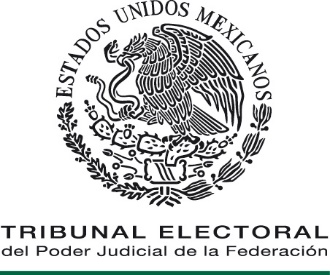 EXPEDIENTE: SM-JE-69/2021IMPUGNANTES: EDITORIAL MARTINICA S.A. DE C.V. Y ENRIQUE GÓMEZ OROZCORESPONSABLE: TRIBUNAL ESTATAL ELECTORAL DE GUANAJUATOMAGISTRADO PONENTE: ERNESTO CAMACHO OCHOASECRETARIADO: SIGRID LUCIA MARÍA GUTIÉRREZ ANGULO Y NANCY ELIZABETH RODRÍGUEZ FLORESMonterrey, Nuevo León, a 21 de abril de 2021.Sentencia de la Sala Monterrey que confirma la del Tribunal de Guanajuato, en la que se determinó que el columnista Enrique Gómez y el Periódico A.M. son responsables de la comisión de la infracción de violencia política de género en perjuicio de la presidenta municipal de Celaya, Elvira Paniagua, por la publicación de una columna de opinión; porque esta Sala considera que: i) del análisis individual de la columna de opinión atribuible al columnista Enrique Gómez y al Periódico A.M., así como a partir de los elementos fijados por la Sala Superior, se coincide con lo resuelto por el Tribunal Local, pues la columna realiza manifestaciones con base en estereotipos de género, es decir, reproduce situaciones de discriminación e inequidad entre hombres y mujeres, las cuales no se encuentran amparadas por la libertad de expresión, ni el debate público, y ii) en cuanto a las consecuencias de la infracción, el Tribunal local no sancionó a los denunciados con alguna de las sanciones previstas en la legislación local, sin embargo, como autoridad resolutora de un procedimiento sancionador que involucra la verificación de violencia política de género tiene la obligación de dictar medidas de reparación, tal como lo establece la reforma en materia de paridad y violencia política contra las mujeres por razón de género, por lo que, fue correcto que como Medidas para reparar el daño causado ordenara la inscripción de los denunciados en el Registro, medida prevista en los Lineamientos, con la finalidad de atender a su enfoque restitutivo y a la orientación correctiva de conductas estructuralmente lesivas.ÍndiceGlosario	2Competencia y procedencia	2Antecedentes	2Estudio de fondo	5Apartado preliminar. Materia de la controversia	5Apartado I. Decisión	6Apartado II. Desarrollo o justificación de las decisiones	7Resuelve	27GlosarioCompetencia y procedencia1. Competencia. Esta Sala Regional es competente para conocer y resolver el presente juicio electoral promovido contra una sentencia del Tribunal local, en la que se declaró que la columna de opinión denunciada acreditaba la infracción de violencia política de género contra la presidenta municipal de Celaya, Guanajuato, entidad federativa ubicada en la Segunda Circunscripción Electoral Plurinominal en la que esta Sala ejerce jurisdicción.2. Requisitos de procedencia. Esta Sala Monterrey los tiene satisfechos en los términos del acuerdo de admisión.AntecedentesI. Hechos contextuales y origen de la controversia1. El 7 de septiembre de 2020, inició el proceso electoral 2020-2021 en Guanajuato, en el que se renovarán, los 46 ayuntamientos y diputaciones locales de Guanajuato.2. En septiembre de 2020, diversos medios de comunicación publicaron notas periodísticas haciendo referencia a la solicitud presentada por la presidenta municipal de Celaya, Elvira Paniagua, ante el PAN para reelegirse en su cargo.3. Posteriormente, el PAN negó la solicitud de la presidenta municipal de Celaya, Elvira Paniagua, para reelegirse, al considerar que debía ser un hombre el candidato a presidente municipal para dicho ayuntamiento.4. El 11 de noviembre, el Periódico A.M., versión electrónica, publicó una columna de opinión escrita por el columnista Enrique Gómez, en la que esencialmente: a) se realizó una comparación entre la gestión del presidente municipal de León, Luis Ayala, y la presidenta municipal de Celaya, Elvira Paniagua, con la finalidad de criticar a la citada presidenta y b) se criticó la decisión del PAN de postular mujeres a las presidencias municipales de León e Irapuato para el actual proceso electoral. 5. El 13 de noviembre de 2020, la consejera electoral del Instituto local, Sandra Liliana Prieto de León, denunció la referida columna de opinión, porque, a su consideración, podría constituir violencia política de género contra la presidenta municipal de Celaya, Elvira Paniagua.6. El 14 de noviembre siguiente, la Comisión de Quejas y Denuncias del Instituto local ordenó al Periódico A.M., como medida cautelar, retirar, inhibir, impedir la difusión y eliminar la columna de opinión denunciada.7. El 14 de diciembre de 2020, la Unidad Técnica notificó a la presidenta municipal de Celaya, de los hechos materia del procedimiento, para que señalara si deseaba presentar formalmente su denuncia. 8. El 18 siguiente, la presidenta municipal de Celaya, Elvira Paniagua denunció la citada columna de opinión. 9. El 12 de febrero de 2021, el Instituto local, después de instruir el procedimiento sancionador, lo remitió al Tribunal de Guanajuato a fin de que resolviera lo correspondiente.El Tribunal de Guanajuato se pronunció en los términos que se precisan en el numeral 2 del aparatado siguiente:Estudio de fondoApartado preliminar. Materia de la controversia1. Cuestión previa. Como punto de partida, es preciso señalar que, en asuntos donde se alegue la posible violencia política de género, inicialmente se debe identificar el acto concreto que afecta u obstaculiza un derecho político-electoral y que pueda ser restituido (en los términos reconocidos o no excluidos de la materia electoral en la doctrina), lo que abre la posibilidad de analizar el resto de los hechos denunciados para determinar si se dan en un contexto de violencia política de género y así justificar la procedencia para la vía electoral.En ese sentido, el estudio del presente asunto es a partir de que se aduce que la columna de opinión puede afectar el derecho político-electoral de ser votada de Elvira Paniagua, en su vertiente de reelegirse en el cargo de Presidenta Municipal de Celaya en el proceso electoral actual en Guanajuato.De manera que, se analizará si se afecta o no ese derecho que alega, para en su caso, pasar al segundo nivel de análisis, que es revisar si los hechos se realizan en un contexto de violencia política de género a fin de que, bajo una perspectiva sensible o reforzada, permita advertir si existen mayores elementos para considerar una sistematicidad o continuidad de acciones que afectan el derecho político-electoral involucrado.Esto es, si en el contexto de la columna de opinión denunciada se afecta su derecho político-electoral a ser reelegida en el cargo de Presidenta Municipal y esto se da con violencia política de género.2. En la sentencia impugnada, el Tribunal de Guanajuato determinó que el Periódico A.M. y el columnista Enrique Gómez eran responsables de la comisión de la infracción de violencia política de género en perjuicio de Elvira Paniagua, presidenta municipal de Celaya, porque: i) publicaron una columna de opinión que contiene frases estereotipadas contra Elvira Paniagua, por su condición de ser mujer, y de cualquier candidata mujer que el PAN postule a las alcaldías de León e Irapuato, las cuales no están amparadas por la libertad de expresión como crítica a la gestión de una funcionaria pública, y ii) en cuanto a las consecuencias de la infracción, consideró que existía la imposibilidad de sancionar a los denunciados, porque la legislación local no lo establecía, aunque ordenó como medidas de reparación que: la editorial y el columnista Enrique Gómez emitieran una disculpa pública en el Periódico A.M., publicaran la síntesis de la sentencia y no repitieran actos que constituyan violencia política de género, además, ordenó que, una vez que quedara firme la sentencia local, se inscribiera a los denunciados en el Registro.3. Pretensión y planteamientos. Los impugnantes pretenden que se revoque la sentencia impugnada, para el efecto de que esta Sala Monterrey determine que: i) no se acredita la infracción de violencia política de género contra la presidenta municipal de Celaya, porque, a su parecer, el análisis que realizó el Tribunal local respecto de las frases de la columna de opinión es incorrecto, pues la columna se encuentra dentro de los márgenes de la libertad de expresión y el debate público y, en todo caso, ii) en cuanto a las consecuencias de la infracción, afirman que el Tribunal local no debió ordenar su inscripción al Registro, porque ello es una sanción y el propio Tribunal determinó que existía imposibilidad para sancionarlos.4. Cuestiones a resolver. Determinar: i) ¿Si es correcto que el Tribunal local concluyera que las frases contenidas en la columna de opinión acreditan la infracción de violencia política de género en contra de Elvira Paniagua? y ii) ¿Si el Tribunal local debió ordenar la inscripción de los denunciados en el Registro?Apartado I. DecisiónEsta Sala Monterrey considera que debe confirmarse la resolución del Tribunal de Guanajuato, en la que se determinó que el columnista Enrique Gómez y el Periódico A.M. son responsables de la comisión de la infracción de violencia política de género en perjuicio de la presidenta municipal de Celaya, Elvira Paniagua, por la publicación de una columna de opinión; porque este órgano constitucional considera que: i) del análisis individual de la columna de opinión atribuible al columnista Enrique Gómez y el Periódico A.M., así como a partir de los elementos fijados por la Sala Superior, se coincide con lo resuelto por el Tribunal Local, pues la columna realiza manifestaciones con base en estereotipos de género, es decir, reproduce situaciones de discriminación e inequidad entre hombres y mujeres, las cuales no se encuentran amparadas por la libertad de expresión, ni el debate público y ii) en cuanto a las consecuencias de la infracción, el Tribunal local no sancionó a los denunciados con alguna de las sanciones previstas en la legislación local, sin embargo, como autoridad resolutora de un procedimiento sancionador que involucra la verificación de violencia política de género tiene la obligación de dictar medidas de reparación, tal como lo establece la reforma en materia de paridad y violencia política contra las mujeres por razón de género, por lo que, fue correcto que como Medidas para reparar el daño causado ordenara la inscripción de los denunciados en el Registro, medida prevista en los Lineamientos, con la finalidad de atender a su enfoque restitutivo y a la orientación correctiva de conductas estructuralmente lesivas.Apartado II. Desarrollo o justificación de las decisionesTema i. La columna de opinión acredita la infracción de violencia política de género1.1. Marco respecto de la libertad de expresión en la prensa y debate públicoLa libertad de expresión es un derecho humano, el cual da a los ciudadanos la libertad de difundir opiniones, información e ideas, a través de cualquier medio. En el contexto del debate político, el ejercicio de esa libertad debe maximizarse (artículos 7 de la Constitución General, 19, párrafos 2 y 3, del Pacto Internacional y 13 de la Convención Americana ).Ahora bien, el derecho a la información dispone que toda persona tiene derecho al libre acceso a la información plural y oportuna, así como a buscar, recibir y difundir información e ideas de toda índole por cualquier medio de expresión (artículo 6 de la Constitución General).En cuanto a la labor de información y ejercicio del periodismo, la Sala Superior ha considerado que los canales de periodismo de cualquier naturaleza generan noticias, entrevistas, reportajes o crónicas cuyo contenido refieren elementos de naturaleza electoral, con la finalidad de dar a conocer situaciones atinentes a los aspirantes, candidatos o partidos políticos en el marco de un proceso electoral.Al respecto, dicha superioridad ha establecido que el ejercicio periodístico goza de una protección especial, de forma que, en principio, todas las expresiones y contenidos emitidos por periódicos y otros medios de comunicación están protegidos por el derecho a la libertad de expresión, al existir una presunción fuerte respecto a la licitud de su actividad.En esa medida, se debe presumir que las publicaciones periodísticas son auténticas y libres, salvo prueba concluyente en contrario, respecto de su autenticidad, originalidad, gratuidad e imparcialidad.Por su parte, la Primera Sala de la Suprema Corte de la Nación, ha sostenido que los medios de comunicación están amparados por la libertad de expresión los mensajes que se transmitan en un lenguaje irreverente, poco convencional u ofensivo, para generar un impacto en las y los interlocutores y detonar una deliberación pública.Asimismo, que la principal consecuencia del sistema de protección dual es la doctrina de la "real malicia" o "malicia efectiva", conforme a la cual, la imposición de sanciones civiles derivada de la emisión de opiniones, ideas o juicios, corresponde exclusivamente a aquellos casos en que existe "información falsa" (en el caso del derecho a la información) o que haya sido producida con "real malicia" (aplicable tanto al derecho a la información como a la libertad de expresión), esto es, con la única intención de dañar.Por lo que, con base en el nivel de diligencia o negligencia del informador, la doctrina de la "malicia efectiva" señala que la mera negligencia o descuido no es suficiente para actualizarla, pues para ello se requiere un grado mayor de negligencia, una negligencia inexcusable, o una "temeraria despreocupación", referida a un dolo eventual, lo que presupone la existencia de elementos objetivos que permiten acreditar que el autor, si bien no tenía conocimiento directo sobre la inexactitud de los datos aportados, era consciente de esa inexactitud por las circunstancias de hecho del caso concreto.Además, disponía de los recursos que le permitían verificar, de manera inmediata y sin mayor esfuerzo, aquella inexactitud, y a pesar de ese estado de conciencia y de contar con los medios idóneos para corroborar la información, prescinde de ellos y decide exteriorizar los datos.En los mismos términos, ha establecido que un reportaje neutral es una manifestación o expresión de información que el medio de comunicación realiza en el que se da cuenta de manera exacta e imparcial de declaraciones o afirmaciones de terceros cuyo contenido sea de interés público, debiéndoseles de eximir de responsabilidad por lo transcrito a pesar de que se haya demostrado que la información difundida es falsa o que se tuvo una temeraria despreocupación por la verdad y su verificación. Asimismo, la Relatoría Especial para la Libertad de Expresión,  refiriéndose a lo resuelto por la Corte Interamericana de Derechos Humanos en el caso Herrera Ulloa Vs. Costa Rica, estableció que resulta relevante tener en cuenta el estándar de “reportaje neutral” o “reportaje fiel” en los casos en que se aleguen calumnias, según el cual, quien, al transmitir una noticia se limite a reproducir declaraciones o informaciones de terceros, siempre que cite la fuente, no podrá ser responsabilizado con motivo de la posible falta de veracidad de los hechos en los que se basaron dichos de terceros.Lo anterior, en forma alguna significa que la libertad de expresión o el ejercicio de la función periodista no puedan ser sujetas a algún tipo de restricción, pero cuando esto ocurra, deberán derivarse de disposiciones establecidas en ley las cuales deberán ser proporcionales y necesarias para la salvaguarda de los derechos de terceros, u otros bienes tutelados como la seguridad nacional, el orden y la moral públicas, según se desprende del primer párrafo del artículo 6 de la Constitución Federal, y 13 de la Convención Americana Sobre derechos Humanos.1.2. Marco sobre la violencia política de género por parte de la prensa En este contexto, podemos sostener que las leyes encaminadas a sancionar la violencia política contra las mujeres en razón de género, válidamente pueden establecer restricciones a la actividad expresiva tanto de los particulares como de los medios de comunicación e incluso, ser fundamento para la imposición de una sanción, esto, pues dichos ordenamientos buscan un fin constitucionalmente válido consistente en la protección de las mujeres en el ámbito político-electoral y establecer condiciones para que puedan gozar de forma libre y plena sus derechos.En tal virtud, el órgano jurisdiccional que conozca de actos que se relacionen con la libertad de expresión a través de la labor periodística y la violencia política de género, debe ser analizado de forma estricta a efecto de determinar, si en el caso, la difusión de los hechos constatados se trata de una mera cuestión descriptiva, o bien, si se realiza un juicio de valor o se da una opinión.Esta distinción será necesaria, porque podría servir como base para establecer la existencia de alguna responsabilidad, pues, la labor descriptiva no podría por sí misma ser constitutiva de violencia política de género, pues, únicamente consistiría en la reproducción o difusión de ideas y argumentos de un tercero, mientras que, si se trata de opiniones o juicios de valor, el autor podría ser directamente imputable por el contenido de la nota.Por tanto, la libertad de expresión en la prensa en materia política tiene un estándar reforzado de protección, sin que se les pueda eximir por completo de responsabilidad en el deber de que en su ejercicio vulneren a través de mensajes estereotipados, el derecho del género femenino a una vida libre de violencia.En conclusión, si bien los medios de comunicación están amparados por la libertad de expresión, lo cierto es que deben cumplir con ciertos parámetros para salvaguardar los derechos de terceros u otros bienes tutelados, es decir, la libertad de expresión no protege la violencia política de género en contra de una mujer. 1.3. Marco sobre juzgar con perspectiva de géneroPara este Tribunal, el juzgar con perspectiva de género conlleva el impartir justicia sobre la base del reconocimiento de la particular situación de desigualdad en la cual históricamente se han encontrado las mujeres -que no necesariamente está presente en cada caso- como consecuencia de la construcción que socioculturalmente se ha desarrollado en torno a la posición y al rol que debían asumir, como un corolario inevitable de su sexo.Al respecto, la Sala Superior ha sostenido que todo órgano jurisdiccional electoral debe impartir justicia con base en una perspectiva de género, para lo cual tiene que implementarse un método, aun cuando las partes no lo soliciten, a fin de verificar si existe una situación de violencia o vulnerabilidad que por cuestiones de género impida impartir justicia de manera completa e igualitaria.En ese sentido, ha sido criterio del máximo Tribunal de la materia que, quien ostenta el papel de juzgador debe tener en consideración, entre otros elementos, que en caso de que el material probatorio no sea suficiente para aclarar la situación de violencia, vulnerabilidad o discriminación por razones de género, deberá ordenar las pruebas necesarias para visibilizar dichas situaciones.Asimismo, la doctrina judicial establece que cuando se alegue violencia política de género, al tratarse de un problema de orden público, las autoridades electorales deben realizar un análisis de todos los hechos y agravios expuestos, a fin de hacer efectivo el acceso a la justicia y el debido proceso. Así, la Sala Superior ha señalado que en este tipo de procedimientos las autoridades deben tomar en cuenta, entre otras cuestiones, que se debe analizar si los hechos tuvieron lugar en un contexto de discriminación en razón de género, ya que ello repercute en el estándar de prueba para tener por demostrado el acto en cuestión. Es decir, en este tipo de asuntos, si bien las pruebas podrían reducirse al dicho de la víctima, resulta fundamental contar con todas las probanzas que puedan apoyar la verosimilitud del testimonio de la víctima.Por otro lado, este Tribunal Electoral ha razonado que existen actos de violencia basada en el género, que tienen lugar en espacios privados donde ocasionalmente sólo se encuentran la víctima y su agresor, por ende, no pueden someterse a un estándar imposible de prueba, por lo que su comprobación debe tener como base principal el dicho de la víctima leído en el contexto del resto de los hechos que se manifiestan en el caso concreto.Es decir, durante la fase de instrucción del procedimiento sancionador, el dicho de la víctima cobra especial preponderancia pues ello permite agotar todas las líneas de investigación posibles que lleven al esclarecimiento de los hechos denunciados. Sin embargo, una vez concluida la investigación y a la luz de las pruebas que obren en el expediente, la valoración del testimonio de la víctima deberá llevarse a cabo en adminiculación con el resto de las probanzas. Lo anterior es así, porque si bien durante la fase de investigación se privilegia llevar a cabo diligencias que cumplan con el estándar reforzado que este tipo de casos amerita, ello no puede traducirse en la inobservancia de los principios que garantizan la adecuada defensa y el debido proceso, tales como la presunción de inocencia, la inversión de la carga de la prueba, la igualdad procesal y el principio de contradicción.En este sentido, la Sala Superior ha establecido como parámetros para quien juzga en materia de violencia política de género, analizar si en el acto u omisión concurren los siguientes elementos: i) sucede en el marco del ejercicio de derechos político-electorales o bien en el ejercicio de un cargo público. ii) es perpetrado por el Estado o sus agentes, por superiores jerárquicos, colegas de trabajo, partidos políticos o representantes de estos; medios de comunicación y sus integrantes, un particular y/o un grupo de personas. iii) es simbólico, verbal, patrimonial, económico, físico, sexual y/o psicológico. iv) tiene por objeto o resultado menoscabar o anular el reconocimiento, goce y/o ejercicio de los derechos político-electorales de las mujeres. v) se basa en elementos de género, es decir: 1) se dirige a una mujer por ser mujer, 2) tiene un impacto diferenciado en las mujeres, y 3) si afecta desproporcionadamente a las mujeres.2. Resolución impugnada y agravios concretamente revisados La presente controversia tiene su origen en la columna de opinión atribuida a los impugnantes, que motivó la denuncia por la supuesta violencia política de género, por las frases expresadas, las cuales dicen lo siguiente:En la sentencia impugnada, el Tribunal de Guanajuato declaró que la columna de opinión denunciada acreditaba la infracción de violencia política de género en contra de la presidenta municipal de Celaya, Guanajuato, Elvira Paniagua, porque contiene frases estereotipadas en su contra, por su sola condición de ser mujer, y de cualquier candidata mujer que el PAN postule a las alcaldías de León e Irapuato, las cuales no están amparadas en la libertad de expresión como crítica de la gestión de una funcionaria pública.Los impugnantes aducen que el análisis realizado por el Tribunal local respecto de las frases de la columna de opinión es incorrecto, porque la columna de opinión se encuentra dentro de los márgenes de la libertad de expresión y el debate público, de ahí que, no se acredita la infracción de violencia política de género en contra de la presidenta municipal de Celaya, Elvira Paniagua.3. Valoración3.1. Esta Sala considera que es ineficaz el agravio en el que los actores aducen que la Magistrada ponente del Tribunal local debió excusarse de conocer el asunto, porque en 2018, el columnista Enrique Gómez y el Periódico A.M publicaron una nota criticando a la referida magistrada.Lo anterior, porque la Magistrada no está en alguno de los supuestos previstos en la normativa local para excusarse de conocer el procedimiento especial sancionador en contra del columnista Enrique Gómez y el Periódico A.M. por la columna de opinión.Aunado a que, los impugnantes, a través de su representante, tuvieron conocimiento del acuerdo de turno del Magistrado Presidente del Tribunal local, en el que se designó a la Magistrada en cuestión como la responsable de elaborar el proyecto de resolución, incluso, presentaron un escrito señalando domicilio para oír y recibir notificaciones, sin que se pronunciaran o solicitaran expresamente la excusa o recusación de la Magistrada ante el Tribunal local por las circunstancias que hacen valer ante esta instancia federal.Máxime que, la Magistrada, como empleada del estado, es una figura pública que en ciertas ocasiones, por su posición, se encuentra en constante escrutinio frente a la ciudadanía, por lo que, es común que en los medios de comunicación se hable de su función, de ahí que no pueda considerarse como un impedimento el hecho que en 2018, el columnista Enrique Gómez y el Periódico A.M.  publicaron una nota criticando a la referida magistrada.3.2. Por otra parte, esta Sala Monterrey considera que no les asiste la razón a los actores cuando aducen que la columna de opinión no acredita la infracción de violencia política de género en perjuicio de la presidenta municipal de Celaya, Elvira Paniagua, porque del análisis individual de la columna, así como a partir de los elementos fijados por la Sala Superior, se coincide con lo resuelto por el Tribunal Local, pues la columna realiza manifestaciones con base en estereotipos de género, es decir, reproduce situaciones de discriminación e inequidad entre hombres y mujeres, las cuales no se encuentran amparadas por la libertad de expresión, ni el debate público.Esto, porque fue correcto el análisis del Tribunal Local, en el que de manera particular estudió las expresiones en la columna de opinión y concluyó que podrían constituir la infracción violencia política en razón de género en su vertiente simbólica, pues la columna contiene frases estereotipadas que buscan reproducir argumentos que transmiten pensamientos segregacionistas al reforzar valores y lugares dentro de la sociedad que pretenden poner a cada género en su “sitio”, es decir, se discriminó las capacidades de las mujeres para dirigir cualquier situación compleja.De la lectura de la columna de opinión objeto de análisis y a partir de los elementos fijados por la Sala Superior, se coincide con lo resuelto por el Tribunal Local, ya que se trata de un hecho susceptible de constituir violencia política de género. Tal como se demuestra a continuación.3.2.1. Análisis directo e individual En primer lugar, se advierte que columna de opinión contiene frases o expresiones violentas en contra del género femenino, como se demuestra a continuación:"El PAN soltó una encuesta realizada por encargo sobre la popularidad de sus precandidatos a las alcaldías. Quisieron medir a su gente y en León el "imbatible" seria Luis Ernesto Ayala, ex alcalde y actual secretario de Gobierno del Estado. Por su experiencia y carácter representa la mejor opciónLa frase "imbatible" hace referencia a que el mejor precandidato para alguna de las alcaldías de Guanajuato sería Luis Ayala, presidente Municipal de León.La gente, cansada del incremento en la criminalidad, quiere a alguien con agallas suficientes para enfrentar la ola de inseguridad que afecta a León: pide a gritos una solución al problema que crece cada año. La amenaza es seria. Tenemos una tercera parte del número recomendado de policías para 17 millones de habitantes. Ni siquiera llegamos a un policía por cada mil y los egresados de la academia son insuficientes para completar siquiera la mitad de lo necesario, unos 3 mil policías.La frase " quiere a alguien con agallas suficientes para enfrentar la ola de inseguridad que afecta a León" refiere que únicamente alguien como Luis Ayala, presidente Municipal de León, es capaz de frenar la ola de inseguridad que enfrenta Guanajuato.Lo que sucedió en Celaya en los dos últimos años fue la tragedia de seguridad publica más grave de nuestra historia. Acción Nacional envió a Elvira Paniagua como candidata y ganó en 2018. Pronto los celayenses se dieron cuenta de la falta de preparación de la alcaldesa para enfrentar los problemas. Una policía infiltrada; dos cárteles enfrentados y una sangrienta búsqueda de los líderes del Cártel de Santa Rosa de Lima descompusieron todo. Lo único que pudo hacer Elvira fue esconderse en la presidencia Municipal. Y no sin razón. La plaza no estaba caliente sino hirviendo. Los números hablan más que mil palabras. 2018/ 188 asesinatos /5 policías asesinados. 2019/ 326 asesinatos / 6 policías asesinados. 2020/ 587 asesinatos / 18 policías asesinados. La tragedia se triplicó.En cuanto a las expresiones “la falta de preparación de la alcaldesa para enfrentar los problemas” y "Lo único que pudo hacer Elvira fue esconderse en la presidencia Municipal" refiere una crítica a las capacidades de la presidenta municipal de Celaya para enfrentar los temas en materia de seguridad de su ayuntamiento, asimismo, se hace hincapié en que ante su supuesta falta de capacidad lo único que pudo hacer fue esconderse.Los partidos quieren equilibrar la participación por género y el PAN sale con la ocurrencia de enviar candidatas en las dos ciudades más pobladas de Guanajuato: León e Irapuato. En tiempos de paz, cuando los problemas mayores son la buena aplicación del presupuesto, el diseño urbano o la construcción de obras públicas útiles, la experiencia en seguridad pública se puede delegar. Hoy no.La frase "ocurrencia de enviar candidatas en las dos ciudades más pobladas de Guanajuato: León e Irapuato” refiere que al PAN para cumplir con la paridad de género enviar candidatas mujeres menos calificadas a las ciudades más importantes de Guanajuato, lo cual podría implicar que tuvieran el supuesto mal desempeño que tuvo la presidenta municipal de Celaya.Si Luis Ernesto Ayala puede transformar la seguridad pública en la cuna del panismo, si su experiencia, carácter y voluntad darían un amplio triunfo a su partido, ¿por qué trastocar todo en un capricho indescifrable? Con quienes he platicado sobre el tema, aseguran que los gobernantes arribaron a la incompetencia, al lugar donde nada más escuchan sus propias voces.En relación a la frase “¿por qué trastocar todo en un capricho indescifrable?” refiere que Luis Ayala, presidente municipal de León, es el mejor candidato del PAN, por lo que, dicho partido no debería tener como precandidatas a mujeres que no estén tan preparadas como el citado presidente, únicamente por cumplir con los requisitos de paridad de género, es decir, un capricho indescifrable.El costo para León e Irapuato se podría contabilizar en vidas, como sucedió en Celaya, una ciudad que vive las peores atrocidades. La ineptitud de los gobiernos emanados del PAN en los últimos años no se mide en delincuentes detenidos, sino en cuantos asesinatos y desapariciones hay. La cuenta creció de 400 homicidios por año hace una década en el estado a más de 4 mil, y contando. La frase " como sucedió en Celaya, una ciudad que vive las peores atrocidades" busca denostar a Elvira Paniagua, al hacer referencia que su gestión como presidenta municipal provocó una crisis en materia de seguridad, por lo que, los ciudadanos de León y Guanajuato no deben votar por candidatas mujeres para no tener el mismo destino que Celaya.De verdad tienen que reflexionar. No es un asunto de misoginia, ni de simpatía personal por Ayala Torres. La encuesta la tiene el PAN. La razón nos dice que no es tiempo de experimentar con candidatas sin la menor idea de cómo dirigir a corporaciones policiacas complejas. Sería un crimen aventurarse y dejar que León tenga el destino que permitieron en Celaya.La frase " La razón nos dice que no es tiempo de experimentar con candidatas sin la menor idea de cómo dirigir a corporaciones policiacas complejas. Sería un crimen aventurarse y dejar que León tenga el destino que permitieron en Celaya” comunica que no deben votar por las candidatas mujeres del PAN para dirigir un ayuntamiento, porque no tienen la capacidad, lo cual implicaría que cualquier ciudad con una mujer como presidenta municipal sufra una crisis en materia de seguridad.Los problemas serian de tres veces el tamaño como lo es su población. Si Ayala Torres quiere esperar la elección de gobernador, pierde la oportunidad de mostrar su valía donde la gente reclama su liderazgo de nueva cuenta. Muy mala decisión la de no escuchar al ciudadano panista. Raya en la traición al electorado blanquiazul.Finalmente, las frases "pierde la oportunidad de mostrar su valía donde la gente reclama su liderazgo” y “Raya en la traición al electorado blanquiazul” refiere que Luis Ayala debe postularse como candidato a presidente municipal, porque de hacer lo contrario dejaría desprotegidos a los ciudadanos en manos de las candidatas mujeres, lo cual sería una traición a los votantes del PAN.De lo anterior se advierte que las primeras frases y la última: "imbatible", “quiere a alguien con agallas suficientes para enfrentar la ola de inseguridad que afecta a León”, “la falta de preparación de la alcaldesa para enfrentar los problemas”, “lo único que pudo hacer Elvira fue esconderse en la presidencia Municipal”, “pierde la oportunidad de mostrar su valía donde la gente reclama su liderazgo” y “raya en la traición al electorado blanquiazul”, podrían por sí mismas, en otro escenario, ampararse en una crítica severa, pero legítima, a una funcionaria, sin embargo, en el caso, las mismas se tornan indebidas por el contexto, pues la columna de opinión de forma general revela descalificaciones hechas, en realidad, buscaron deslegitimar el ejercicio de la función de la presidenta municipal, atribuyendo la presunta falta de preparación, capacidad o agallas a su género.Esto, porque, como se adelantó, las manifestaciones de la columna de opinión sí constituyen violencia política de género, porque tiene por objeto cuestionar la capacidad de Elvira Paniagua, presidenta municipal de Celaya, así como las posibles precandidatas mujeres del PAN y resaltar la gestión realizada por Luis Ayala, presidente municipal de León y desvalorizan cualquier gestión o participación de una mujer, lo cual podría implicar una reducción en la participación de las mujeres en el ámbito político a determinadas conductas con connotaciones de género. Ello, porque se cumplen algunas de las hipótesis de la Ley General de Acceso para constituir violencia política contra las mujeres por razón de género; pues el mensaje transmitido por el columnista Enrique Gómez y el Periódico A.M. tiene como base un estereotipo de género con el objetivo de menoscabar la imagen pública de Elvira Paniagua, limitar o anular sus derechos.3.2.2. De ahí que, para esta Sala el mensaje de la columna de opinión no está protegido por la libertad de expresión, pues contiene frases que actualizan violencia política de género en perjuicio de las mujeres. Ello, porque la columna realiza manifestaciones que denigran o descalifican a las posibles candidatas mujeres del PAN a presidentas municipales en Guanajuato y a Elvira Paniagua, presidenta municipal de Celaya, en ejercicio de sus funciones políticas, con base en estereotipos de género, con el objetivo o el resultado de menoscabar su imagen pública o limitar o anular sus derechos.Ahora bien, en el ejercicio de la libertad de expresión dentro del debate político, la ciudadanía está en posibilidad de exponer sus puntos de vista e incluso realizar críticas sobre la gestión de otras personas en el ejercicio de su cargo como funcionariado público o representantes populares, lo cual no acontece en el caso.Esto, porque la manera en que la que el columnista Enrique Gómez redactó la columna de opinión, reproduce situaciones de discriminación e inequidad entre hombres y mujeres, por lo que las expresiones realizadas en su contra constituyen violencia política por razón de género, las cuales no se encuentran amparadas por la libertad de expresión, ni el debate público, tal como lo determinó el Tribunal local en el test correspondiente.Lo anterior, porque la columna de opinión: a) sí sucedió en el marco del ejercicio del cargo público de Elvira Paniagua, al ser presidenta municipal de Celaya Guanajuato, b) sí fue perpetrado por un particular el columnista Enrique Gómez, en su calidad de periodista y el Periódico A.M., en su calidad de persona moral y medio de comunicación, a través de una plataforma electrónica, c) las expresiones ameritaron violencia simbólica, con la finalidad de desprestigiar a Elvira Paniagua y a las posibles precandidatas mujeres del PAN a presidentas municipales en Guanajuato, d) los hechos denunciados sí buscaron menoscabar o anular el ejercicio de Elvira Paniagua o de las posibles precandidatas a presidentas municipales de PAN, pues la columna contiene expresiones estereotipadas que buscan denostarlas frente al electorado y e) la columna sí se basó en elementos de género, es decir, se dirige a la presidenta municipal de Celaya y a las posibles precandidatas del PAN a presidentas municipales por ser mujeres; comparando su capacidad de gobernar un ayuntamiento con la de un hombre, por lo que, se tuvo un impacto diferenciado entre las mujeres y los hombres que afectó desproporcionadamente a las mujeres.De lo anterior, esta Sala se comparten las razones expresadas por el Tribunal local, porque se acreditó que la columna de opinión constituía violencia política de género en contra de Elvira Paniagua, porque las frases analizadas son descalificaciones en contra de la presidenta municipal de Celaya, con base en estereotipos de género.3.3. Por otra parte, se considera que no les asiste la razón a los promoventes cuando aducen que el Tribunal local omitió considerar que la presidenta municipal de Celaya, Elvira Paniagua, tenía a su alcance el derecho de réplica, el cual es el mecanismo constitucional creado para dar solución a cualquier publicación excesiva o inexacta.Ello, porque el hecho de que Elvira Paniagua no hubiese ejercido su derecho de réplica respecto de la columna de opinión, no implica que el Tribunal local este impedido para conocer de la violencia política de género ejercida en su contra, pues el ejercicio del derecho de réplica debe tener como única finalidad corregir o aclarar la información falsa o inexacta que le dio origen, por tanto, no se trata de una autoridad u órgano jurisdiccional, en el caso de la materia electoral, en el que deba desahogarse un procedimiento sancionador para determinar si se acredita violencia política de género o la responsabilidad de los denunciados.3.4. Finalmente, esta Sala considera que es ineficaz el agravio de los actores respecto a que el Tribunal local debió aplicar la regla de inversión en la columna de opinión para determinar que no se acreditó violencia política de género, porque los impugnantes pretenden hacer suyos los razonamientos expuestos en el voto concurrente de un Magistrado del Tribunal local, por lo que, no es posible que puedan asumir como agravio lo expuesto en dicho voto, pues corresponde a los impugnantes controvertir con argumentos propios la decisión que consideran les causa una afectación, de conformidad con la jurisprudencia 23/2016 de rubro: “VOTO PARTICULAR. RESULTA INOPERANTE LA MERA REFERENCIA DEL ACTOR DE QUE SE TENGA COMO EXPRESIÓN DE AGRAVIOS”.Máxime que, aun cuando se utilizara la metodología de inversión de género de la persona que se crítica en la columna de opinión, tal como lo proponen los actores, lo cierto es que las expresiones tendrían un impacto diferenciado, lo que revelaría, precisamente, el elemento de género en las manifestaciones realizadas; situación que, con otra metodología, en lo fundamental ya se analizó.Tema ii. La inscripción en el Registro no es una sanción, sino una medida de reparación1.1. Marco respecto de las sancionesLa naturaleza de las medidas de reparación no es similar a la que corresponde a la sanción, porque las sanciones tienen como objetivo el seguimiento de un infractor, así como disuadirlos de la posible comisión de faltas similares en el futuro, mientras que las medidas de reparación tienen por objeto proteger el ejercicio de los derechos tutelados de la víctima.Por lo que, las autoridades para imponer una sanción deberán individualizarlas, previo análisis de las circunstancias, los elementos objetivos y subjetivos de la infracción, especialmente el grado de afectación al bien jurídico tutelado, las circunstancias particulares, así como con la finalidad de disuadir la posible comisión de faltas similares en el futuro, conforme a la normativa aplicable.1.2. Marco respecto de las medidas de reparaciónEn la Constitución General, desde su promulgación y hasta el año 2000, no existía noción de “reparación del daño”, sino que su regulación se realizó en la legislación secundaria. Esta situación cambió paulatinamente a través de diversas reformas constitucionales.Así, fue la reforma constitucional publicada el 10 de junio de 2011, la que incluyó un catálogo de las obligaciones genéricas y los deberes específicos del Estado mexicano en materia de derechos humanos, dentro de los cuales se incorporó al ordenamiento jurídico mexicano, el derecho a la "reparación por violaciones a derechos humanos", previsto en el artículo 63 de la Convención Americana sobre Derechos Humanos (artículo 1, tercer párrafo).En lo que respecta a la materia electoral, la Sala Superior ha determinado que, atendiendo a que el efecto directo de sus ejecutorias debe ser la restitución a los derechos de las y los afectados, si ello no es materialmente viable, debe optarse por una medida de reparación diversa, como lo pudieran ser la rehabilitación, la satisfacción y/o la garantía de no repetición, teniendo en cuenta el deber constitucional y convencional de asegurar la reparación integral a las personas que han sido objeto de un menoscabo en su esfera jurídica.Por otra parte, con la reforma del 13 de abril de 2020, en la Ley Electoral se adicionaron preceptos que regulan la implementación de medidas cautelares y de medidas de reparación integral en materia de violencia contra las mujeres en razón de género.La legislación dispone que en la resolución de los procedimientos sancionadores que involucren la verificación de dicho tipo de violencia, la autoridad resolutora deberá considerar ordenar las medidas de reparación integral que correspondan considerando al menos las siguientes: a) indemnización de la víctima; b) restitución inmediata en el cargo al que fue obligada a renunciar por motivos de violencia; c) disculpa pública, y d) medidas de no repetición (artículo 463 Ter).2. Resolución impugnada y agravios concretamente revisados En cuanto a las consecuencias de la infracción, el Tribunal local consideró que existía la imposibilidad de sancionar a los denunciados, porque la legislación local no lo establecía, aunque, ordenó como medidas de reparación que: Editorial y el columnista Enrique Gómez emitieran una disculpa pública en el Periódico A.M., publicaran la síntesis de la sentencia y no repitieran actos que constituyan violencia política de género, además, ordenó que, una vez que quedara firme la sentencia local, se inscribiera a los denunciados al Registro Nacional de Personas Sancionadas en Materia de Violencia Política contra las Mujeres en Razón de Género.Los impugnantes aducen que es incorrecto que el Tribunal local determinara que existía la imposibilidad de sancionarlos y, a su vez, ordenara su inscripción en el Registro.3. Valoración 3.1. Contrario a lo que afirman los impugnantes, esta Sala considera que no les asiste la razón, porque el Tribunal local no sancionó a los denunciados con alguna de las sanciones previstas en la legislación local, sin embargo, como autoridad resolutora de un procedimiento sancionador que involucra la verificación de violencia política de género tiene la obligación de dictar medidas de reparación, tal como lo establece la reforma en materia de paridad y violencia política contra las mujeres por razón de género, por lo que, fue correcto que como Medidas para reparar el daño causado ordenara la inscripción de los denunciados en el Registro, medida prevista en los Lineamientos, con la finalidad de atender a su enfoque restitutivo y a la orientación correctiva de conductas estructuralmente lesivas.Ello, porque el Tribunal local consideró que la ley electoral local no establecía la posibilidad de sancionar a personas físicas o morales por la comisión de hechos que constituyen violencia política de género en perjuicio de una mujer (artículos 349, fracción III y 354, fracción IV de la ley electoral local), lo cual benefició en cierto modo a los ahora actores.Sin embargo, el Tribunal local consideró que lo correcto era dictar Medidas para reparar el daño causado al determinarse la violación del derecho a ser votada en el ejercicio del cargo de Elvira Paniagua, presidenta municipal de Celaya, ello con la finalidad de cumplir con su obligación como autoridad resolutora de ordenar medidas de reparación integral en la resolución de los procedimientos sancionadores que involucren la verificación de violencia política de género, tal como lo establece el artículo 463 Ter, de la Ley General de Instituciones y Procedimientos Electorales.En consecuencia, esta Sala considera que fue correcto que el Tribunal local dictara las medidas de reparación integral, entre ellas, la inscripción de los denunciados en el Registro, pues éstas tienen como finalidad la indemnización de la víctima, la disculpa pública y dictar medidas de no repetición, es decir, tienen como premisa fundamental no sólo atender a su enfoque restitutivo, sino a su orientación correctiva de conductas estructuralmente lesivas de derechos en una sociedad.3.2. De manera que no tienen razón los impugnantes al indicar que la inscripción resulta exorbitante y trascendental, porque si bien, el registro, como se señalan, permitirá conocer a los infractores de violencia política de género, se comparte lo considerado por la Sala Superior al señalar que se trata de una medida válida, porque permite verificar las condiciones de una persona para competir y registrarse para algún cargo de elección popular. Aunado a que, el objetivo que buscó el legislador al establecer la obligación de las autoridades resolutoras de dictar medidas de reparación integral es disuadir la posible comisión de faltas similares en el futuro, reconociendo con ello, el carácter de medida de no repetición que reviste a las sentencias emitidas por las autoridades jurisdiccionales en la materia electoral, en conformidad con el criterio de la Corte Interamericana de Derechos Humanos.En ese sentido, lo procedente es confirmar la sentencia impugnada.Por lo expuesto y fundado se:ResuelveÚnico. Se confirma la sentencia impugnada para los efectos precisados.En su oportunidad, archívese el expediente como asunto concluido y, en su caso, devuélvase la documentación remitida por la responsable.Notifíquese como en derecho corresponda. Así lo resolvieron por unanimidad de votos, la Magistrada y los Magistrados integrantes de la Sala Regional del Tribunal Electoral del Poder Judicial de la Federación, correspondiente a la Segunda Circunscripción Electoral Plurinominal, ante el Secretario General de Acuerdos, quien autoriza y da fe.Este documento es una representación gráfica autorizada mediante firmas electrónicas certificadas, el cual tiene plena validez jurídica, de conformidad con los numerales segundo y cuarto del Acuerdo General 3/2020 de la Sala Superior del Tribunal Electoral del Poder Judicial de la Federación, por el que se implementa la firma electrónica certificada del Poder Judicial de la Federación en los acuerdos, resoluciones y sentencias que se dicten con motivo del trámite, turno, sustanciación y resolución de los medios de impugnación en materia electoral.Actor/Enrique Gómez/ denunciado:Enrique Gómez Orozco.Editorial/denunciado:Editorial Martinica, S.A. de C.V.Instituto local/ Instituto de Guanajuato:Instituto Electoral del Estado de Guanajuato.Luis Ayala:Luis Ernesto Ayala Torres, Secretario de Gobierno de Guanajuato.Lineamientos:Lineamientos para la integración, funcionamiento, actualización y conservación del Registro Nacional de Personas Sancionadas en Materia de Violencia Política Contra las Mujeres en Razón de Género.Sentencia impugnada:TEEG-PES-06/2021.Tribunal local/Tribunal de Guanajuato/ autoridad responsable:Tribunal Estatal Electoral de Guanajuato.PAN:Partido Acción Nacional.Periódico A.M.:Periódico A.M. perteneciente a la Editorial Martinica, S.A. de C.V.Registro:Registro Nacional de Personas Sancionadas en Materia de Violencia Política contra las Mujeres en Razón de Género.Unidad Técnica/UTF: Unidad Técnica Jurídica y de lo Contencioso Electoral de la Secretaría Ejecutiva del Instituto Electoral del Estado de Guanajuato.Columna de opinión publicada el 11 de noviembre de 2020Texto de la publicación"El PAN soltó una encuesta realizada por encargo sobre la popularidad de sus precandidatos a las alcaldías. Quisieron medir a su gente y en León el "imbatible" seria Luis Ernesto Ayala, ex alcalde y actual secretario de Gobierno del Estado. Por su experiencia y carácter representa la mejor opción.La gente, cansada del incremento en la criminalidad, quiere a alguien con agallas suficientes para enfrentar la ola de inseguridad que afecta a León: pide a gritos una solución al problema que crece cada año. La amenaza es seria. Tenemos una tercera parte del número recomendado de policías para 17 millones de habitantes. Ni siquiera llegamos a un policía por cada mil y los egresados de la academia son insuficientes para completar siquiera la mitad de lo necesario, unos 3 mil policías.Lo que sucedió en Celaya en los dos últimos años fue la tragedia de seguridad publica más grave de nuestra historia. Acción Nacional envió a Elvira Paniagua como candidata y ganó en 2018. Pronto los celayenses se dieron cuenta de la falta de preparación de la alcaldesa para enfrentar los problemas. Una policía infiltrada; dos cárteles enfrentados y una sangrienta búsqueda de los líderes del Cártel de Santa Rosa de Lima descompusieron todo. Lo único que pudo hacer Elvira fue esconderse en la presidencia Municipal. Y no sin razón. La plaza no estaba caliente sino hirviendo. Los números hablan más que mil palabras.2018/ 188 asesinatos /5 policías asesinados. 2019/ 326 asesinatos / 6 policías asesinados. 2020/ 587 asesinatos / 18 policías asesinados.La tragedia se triplicó.Los partidos quieren equilibrar la participación por género y el PAN sale con la ocurrencia de enviar candidatas en las dos ciudades más pobladas de Guanajuato: León e Irapuato. En tiempos de paz, cuando los problemas mayores son la buena aplicación del presupuesto, el diseño urbano o la construcción de obras públicas útiles, la experiencia en seguridad pública se puede delegar. Hoy no.Si Luis Ernesto Ayala puede transformar la seguridad pública en la cuna del panismo, si su experiencia, carácter y voluntad darían un amplio triunfo a su partido, ¿por qué trastocar todo en un capricho indescifrable? Con quienes he platicado sobre el tema, aseguran que los gobernantes arribaron a la incompetencia, al lugar donde nada más escuchan sus propias voces.El costo para León e Irapuato se podría contabilizar en vidas, como sucedió en Celaya, una ciudad que vive las peores atrocidades. La ineptitud de los gobiernos emanados del PAN en los últimos años no se mide en delincuentes detenidos, sino en cuantos asesinatos y desapariciones hay. La cuenta creció de 400 homicidios por año hace una década en el estado a más de 4 mil, y contando. De verdad tienen que reflexionar. No es un asunto de misoginia, ni de simpatía personal por Ayala Torres. La encuesta la tiene el PAN. La razón nos dice que no es tiempo de experimentar con candidatas sin la menor idea de cómo dirigir a corporaciones policiacas complejas. Sería un crimen aventurarse y dejar que León tenga el destino que permitieron en Celaya, Los problemas serian de tres veces el tamaño como lo es su población. Si Ayala Torres quiere esperar la elección de gobernador, pierde la oportunidad de mostrar su valía donde la gente reclama su liderazgo de nueva cuenta. Muy mala decisión la de no escuchar al ciudadano panista. Raya en la traición al electorado blanquiazul.